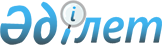 О Программе по разработке (внесению изменений, пересмотру) межгосударственных стандартов, содержащих правила и методы исследований (испытаний) и измерений, в том числе правила отбора образцов, необходимые для применения и исполнения требований технического регламента Евразийского экономического союза "Требования к сжиженным углеводородным газам для использования их в качестве топлива" (ТР ЕАЭС 036/2016) и осуществления оценки соответствия объектов технического регулированияРешение Коллегии Евразийской экономической комиссии от 28 февраля 2018 года № 33
      В целях реализации принципов, предусмотренных подпунктами 11 и 12 пункта 1 статьи 51 Договора о Евразийском экономическом союзе от 29 мая 2014 года, и в соответствии с пунктом 7 приложения № 2 к Регламенту работы Евразийской экономической комиссии, утвержденному Решением Высшего Евразийского экономического совета от 23 декабря 2014 г. № 98, Коллегия Евразийской экономической комиссии решила:  
      1. Утвердить прилагаемую Программу по разработке (внесению изменений, пересмотру) межгосударственных стандартов, содержащих правила и методы исследований (испытаний) и измерений, в том числе правила отбора образцов, необходимые для применения и исполнения требований технического регламента Евразийского экономического союза "Требования к сжиженным углеводородным газам для использования их в качестве топлива" (ТР ЕАЭС 036/2016) и осуществления оценки соответствия объектов технического регулирования.  
      2. Настоящее Решение вступает в силу по истечении 30 календарных дней с даты его официального опубликования.   ПРОГРАММА    
по разработке (внесению изменений, пересмотру) межгосударственных стандартов, содержащих правила и методы исследований (испытаний) и измерений, в том числе правила отбора образцов, необходимые для применения и исполнения требований технического регламента Евразийского экономического союза "Требования к сжиженным углеводородным газам для использования их в качестве топлива" (ТР ЕАЭС 036/2016) и осуществления оценки соответствия объектов технического регулирования   
					© 2012. РГП на ПХВ «Институт законодательства и правовой информации Республики Казахстан» Министерства юстиции Республики Казахстан
				
      Председатель Коллегии 
Евразийской экономической комиссии

Т. Саркисян 
УТВЕРЖДЕНА
Решением Коллегии
Евразийской экономической
комиссии
от 28 февраля 2018 г. № 33
№ п/п
Код МКС
Наименование проекта межгосударственного стандарта. Виды работ
Элементы технического регламента Евразийского экономического союза
Срок разработки
Срок разработки
Государство – член Евразийского экономического союза – ответственный разработчик
№ п/п
Код МКС
Наименование проекта межгосударственного стандарта. Виды работ
Элементы технического регламента Евразийского экономического союза
начало
окончание
Государство – член Евразийского экономического союза – ответственный разработчик
1
2
3
4
5
6
7
1
75.160
Газы углеводородные сжиженные топливные. Технические условия. Пересмотр ГОСТ 27578-87, ГОСТ 20448-90, ГОСТ 52087-2003
приложение
2017 год 
2019 год 
Российская Федерация
2
75.160.30
Газы углеводородные сжиженные. Метод определения углеводородного состава. Пересмотр ГОСТ 10679-76
приложение, показатель "Массовая доля суммы непредельных углеводородов"
2017 год
2019 год 
Российская Федерация
3
75.160.30
Газы углеводородные сжиженные. Метод отбора проб. Пересмотр ГОСТ 14921-78
приложение
2017 год
2019 год
Российская Федерация
4
75.060
Газы углеводородные сжиженные. Расчетный метод определения плотности и давления насыщенных паров. Пересмотр ГОСТ 28656-90
приложение, показатель "Давление насыщенных паров"
2017 год
2019 год
Российская сФедерация
5
75.160.30
Газы нефтяные сжиженные. Метод определения углеводородного состава при помощи газовой хроматографии. Разработка ГОСТ на основе АSТМ D 2163-14e1
приложение, показатель "Массовая доля суммы непредельных углеводородов"
2019 год
2020 год
Республика Казахстан
6
75.160.30
Газы нефтяные сжиженные. Определение давления насыщенных паров. Разработка ГОСТ на основе АSТМ D 1267-12
приложение, показатель "Давление насыщенных паров"
2019 год
2020 год
Республика Казахстан
7
75.160.20
Нефтепродукты. Определение серосодержащих соединений методом газовой хроматографии и селективного обнаружения серы. Разработка ГОСТ на основе АSТМ D 5623-94(2014)
приложение, показатель "Массовая доля сероводорода и меркаптановой серы"
2019 год
2020 год
Республика Казахстан
8
75.160.30
Газы углеводородные сжиженные топливные. Технические условия. Разработка ГОСТ на основе СТ РК 1663-2007
приложение, показатели "Содержание свободной воды и щелочи", "Объемная доля жидкого остатка"
2019 год
2020 год
Республика Казахстан
9
75.160.30
Газы углеводородные сжиженные. Определение остатка методом газовой хроматографии с помощью ввода пробы в колонку. Разработка ГОСТ на основе СТ РК АСТМ Д 7756-2015
приложение, показатель "Объемная доля жидкого остатка"
2019 год
2020 год
Республика Казахстан